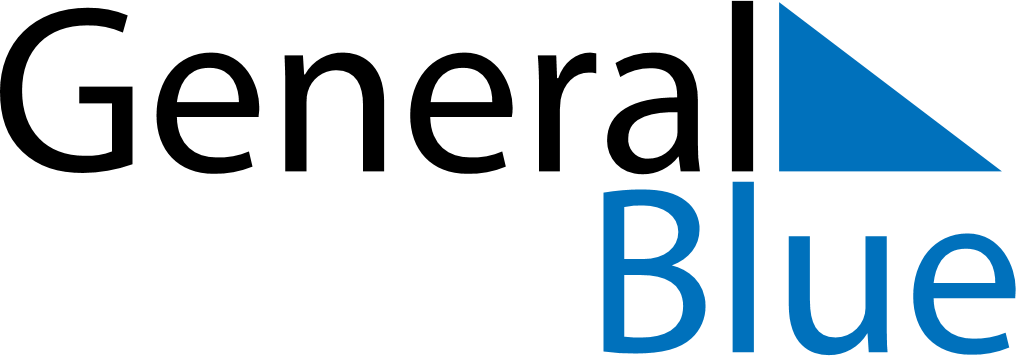 June 2023June 2023June 2023MozambiqueMozambiqueSUNMONTUEWEDTHUFRISAT123456789101112131415161718192021222324252627282930Independence DayPublic Holiday